DAGI - Beregne takst for et barn.1) Check at barn (side 503- slå barns cpr-nr op) :ikke er udmeldt institution eller udmeldelse dato ligger I fremtidener tilmeld institutioner indmeldt før sidste dag som køres for i denne måned (f.eks. sidste dag i juli:  31-07-2012)2) Find indkomst for betaler:  (side 503 slå barns cpr-nr op og klik på barn- se betalers skattepligtig/forventet indkomst)Husk: aflæs felt Takstår – skal være dette år vi foretage bogføring for.Brug forventet indkomst for betaler hvis findes, ellers brug skattepligtig oplysningBrug forventet indkomst for sambo hvis findes , ellers brug skattepligtig oplysningFind sum af indkomst for betaler + indkomst for sambo = sml. Indkomst3) Beregn pris for barn: (side 515)Find nominel pris, ud fra gyldig- fra, forældres indtægtsgruppe, altså sml. Indkomst  og  institutionstype. Tag udgangspunkt i relevante gyldig-fra-dato Regler:Til men ikke med den måned man fylder minimums-alderen, betaler man under-takstFra og med den måned man fylder minimums-alderen, betaler man normal takstFra og med måneden efter man fylder maximum-alderen, betaler man over-takstBemærk: der regnes i hele månederBemærk, at en maksimum-alder på 5 år betyder at barnet må gå i institutionen indtil det fylder 6 år, altså til det er 5,999 år.Nu har vi nominel pris4) Beregn endelig takst for barnTag nu hensyn til evt. søskenderabat, specialpris etc.: (side 503- slå barns cpr-nr op) :Udgangspunkt: Takst= nominel prisHvis speciel pris angivet, så er Takst = special prisHvis søskende rabat: Takst = Takst /2Hvis pris-reduktion% angivet OG ligger inden for betalingsmåned: prisreduktutionKR= Takst * prisreduktion% / 100 – og Takst = Takst – prisreduktutionKR -  Juster pris i henhold til antal dage som barn går i institution:    Takst=   Takst    * antal dage i måneden som barn er indmeldt / antal dage i måneden;    prisreduktutionKR:=  prisreduktutionKR *   antal dage i måneden som barn er indmeldt /  antal dage i måneden Takst = Takst – prisreduktutionKRAntal dage i måneden: beregnes som:  Sidste dag i måned – 1. dag i måned  +1 Bemærk nedenstående eksempler er fra testdatabaseEksempel 1: fra bogføringslog side 522 bkweb19 ”Pålign Daginstitution JUL 2012”:Kunde 0110772653 Thele Peter Samuelsen for JULI 2012, reference: 0812047094, beløb 706kr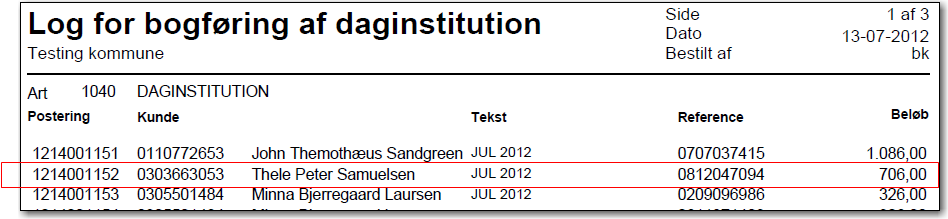 1) Check at barn (side 503- slå barns cpr-nr op) :ikke er udmeldt institution eller udmeldelse dato ligger I fremtiden -> JAer tilmeld institution -> JAer indmeldt før sidste dag som køres for i denne måned (ex. 31-07-2012) -> JA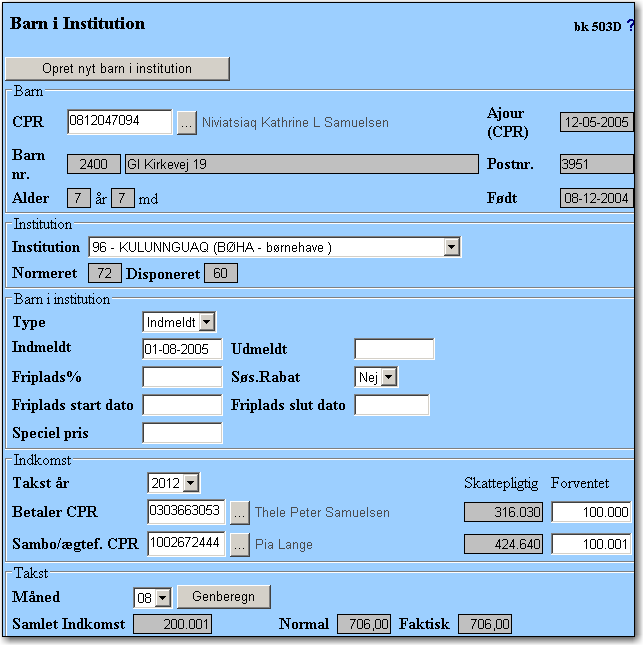 2) Find indkomst for betaler:  (side 503 slå barns cpr-nr op og klik på barn- se betalers skattepligtig/forventet indkomst) se billede ovenoverHusk: aflæs felt Takstår – skal være dette år vi foretage bogføring for.  -> JABrug forventet indkomst for betaler hvis findes, ellers brug skattepligtig oplysning = 100.000krBrug forventet indkomst for sambo hvis findes , ellers brug skattepligtig oplysning= 100.001krFind sum af indkomst for betaler + indkomst for sambo eller aflæs = sml. Indkomst = 200.001kr3) Beregn pris for barn: (side 515)Find nominel pris, ud fra gyldig- fra, forældres indtægtsgruppe, altså sml. Indkomst  og  institutionstype. Tag udgangspunkt i relevante gyldig-fra-dato Regler:Til men ikke med den måned man fylder minimums-alderen, betaler man under-takstFra og med den måned man fylder minimums-alderen, betaler man normal takstFra og med måneden efter man fylder maximum-alderen, betaler man over-takstBemærk: der regnes i hele månederBemærk, at en maksimum-alder på 5 år betyder at barnet må gå i institutionen indtil det fylder 6 år, altså til det er 5,999 år.Nu har vi nominel pris = 706kr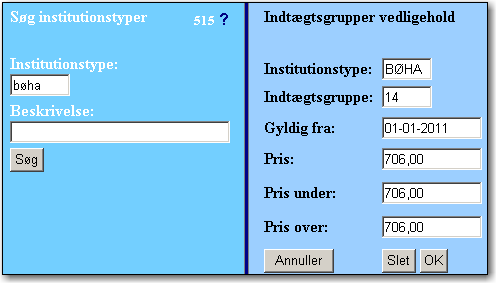 4) Beregn endelig takst for barnTag nu hensyn til evt. søskenderabat, specialpris etc.: (side 503- slå barns cpr-nr op) :Udgangspunkt: Takst= nominel pris  = 706krHvis speciel pris angivet, så er Takst = special pris -> Ingen special prisHvis søskende rabat: Takst = Takst /2	-> Ingen søskenderabatHvis pris-reduktion% angivet OG ligger inden for betalingsmåned:  -> ingen prisreduktionprisreduktutionKR= Takst * prisreduktion% / 100 – og Takst = Takst – prisreduktutionKR     706- 0 = 706kr -  Juster pris i henhold til antal dage som barn går i institution:    Takst=   Takst    * antal dage i måneden som barn er indmeldt / antal dage i måneden; (706*31)/31= 706kr    prisreduktutionKR:=  prisreduktutionKR *   antal dage i måneden som barn er indmeldt /  antal dage i måneden  ( 0*31)/31= 0 Takst = Takst – prisreduktutionKR  -> 706- 0= 706krAntal dage i måneden: beregnes som:  Sidste dag i måned – 1. dag i måned  +1 Eksempel 2:Fra bogføringslog side 522 bkweb19 ”Pålign Daginstitution JUL 2012”:Kunde 0811632333 Mathias Schmidt for JULI 2012, reference: 1405056808, beløb 1522 -1141kr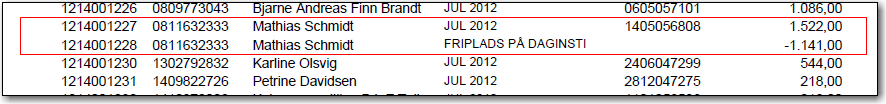 1) Check at barn (side 503- slå barns cpr-nr op) :ikke er udmeldt institution eller udmeldelse dato ligger I fremtiden -> JAer tilmeld institution -> JAer indmeldt før sidste dag som køres for i denne måned (ex. 31-07-2012) -> JA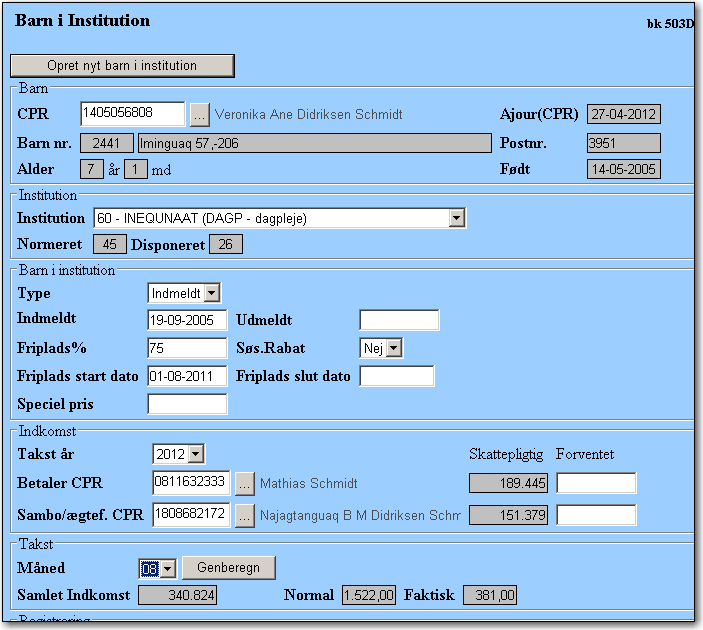 2) Find indkomst for betaler:  (side 503 slå barns cpr-nr op og klik på barn- se betalers skattepligtig/forventet indkomst) se billede ovenoverHusk: aflæs felt Takstår – skal være dette år vi foretage bogføring for.  -> JABrug forventet indkomst for betaler hvis findes, ellers brug skattepligtig oplysning = 189.445krBrug forventet indkomst for sambo hvis findes , ellers brug skattepligtig oplysning= 151.379krFind sum af indkomst for betaler + indkomst for sambo eller aflæs = sml. Indkomst = 340.824kr3) Beregn pris for barn: (side 515)Find nominel pris, ud fra gyldig- fra, forældres indtægtsgruppe, altså sml. Indkomst  og  institutionstype. Tag udgangspunkt i relevante gyldig-fra-dato Regler:Til men ikke med den måned man fylder minimums-alderen, betaler man under-takstFra og med den måned man fylder minimums-alderen, betaler man normal takstFra og med måneden efter man fylder maximum-alderen, betaler man over-takstBemærk: der regnes i hele månederBemærk, at en maksimum-alder på 5 år betyder at barnet må gå i institutionen indtil det fylder 6 år, altså til det er 5,999 år.Nu har vi nominel pris = 1522 kr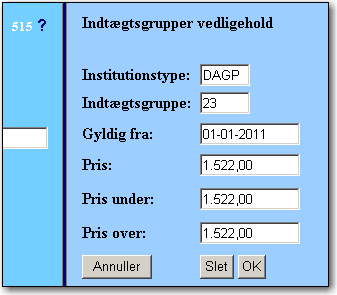 4) Beregn endelig takst for barnTag nu hensyn til evt. søskenderabat, specialpris etc.: (side 503- slå barns cpr-nr op) :Udgangspunkt: Takst= nominel pris  = 1522 krHvis speciel pris angivet, så er Takst = special pris -> Ingen special prisHvis søskende rabat: Takst = Takst /2	-> Ingen søskenderabatHvis pris-reduktion% angivet OG ligger inden for betalingsmåned:  ->  prisreduktion 75%prisreduktutionKR= Takst * prisreduktion% / 100 –  (1522 * 75)/100 = 1141 kr Takst = Takst – prisreduktutionKR    ->  1522-1141=380 kr -  Juster pris i henhold til antal dage som barn går i institution:    Takst=   Takst    * antal dage i måneden som barn er indmeldt / antal dage i måneden; (380 *31)/31= 380 kr    prisreduktutionKR:=  prisreduktutionKR *   antal dage i måneden som barn er indmeldt /  antal dage i måneden  (1141*31)/31=1141kr Takst = Takst – prisreduktutionKR  -> 1522 - 1141kr = 380kr.Antal dage i måneden: beregnes som:  Sidste dag i måned – 1. dag i måned  +1 På bogføringslog ser vi nominel pris og fripladsbeløb trukket fra. På side 216, skal kunde kun betale regning på 380 kr.